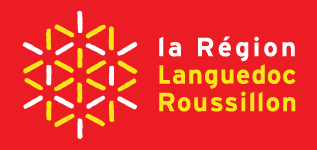 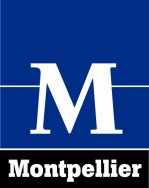 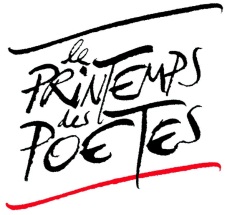 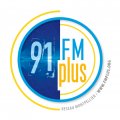 Société des Poètes FrançaisDélégation Régionale Languedoc-RoussillonJEUDI 13 OCTOBRE 2016De 18h00 à 21h00Salle Pétrarque à Montpellier--------------Entrée Libre 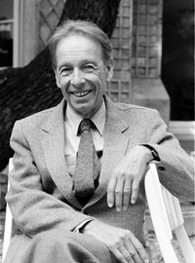 Philippe JACCOTTETLa transparence des éclats-par Jean-Marie de CROZALS----------------------------------------------------Passer dans la face éclairée du mondeNicole PORTAY BEZOMBES---------------------------------------------------Hommage à Claudine GANEL-ROUSSELEntre blé et vigne-------------------------------------------------------Scène ouverte aux poètes-qui souhaitent lire ou chanter leurs textes-Pour tout renseignement : Christian MALAPLATE téléphone 0681076141 – christian.malaplate@wanadoo.fr